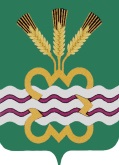 РОССИЙСКАЯ  ФЕДЕРАЦИЯСВЕРДЛОВСКАЯ  ОБЛАСТЬДУМА  КАМЕНСКОГО  ГОРОДСКОГО  ОКРУГА ПЯТЫЙ  СОЗЫВТридцать четвертое  заседание  РЕШЕНИЕ № 352     18 июня  2015 года Об утверждении Порядка рассмотрения Думой Каменского городского округапроектов муниципальных программ и предложений о внесении изменений в муниципальные программы Каменского городского округаВ соответствии с пунктом 2 статьи 179 Бюджетного кодекса Российской Федерации, Федеральным законом от 06.10.2003 года № 131-ФЗ «Об общих принципах организации местного самоуправления в Российской Федерации», Уставом Каменского городского округа, в целях реализации права представительного органа местного самоуправления в рассмотрении проектов муниципальных программ и предложений о внесении изменений в муниципальные программы Каменского городского округа Дума Каменского городского округа Р Е Ш И Л А:        1. Утвердить Порядок  рассмотрения Думой Каменского городского округа проектов муниципальных программ и предложений о внесении изменений в муниципальные программы Каменского городского округа  (прилагается).2. Настоящее Решение вступает в силу после его официального опубликования.3. Опубликовать настоящее Решение в газете «Пламя» и разместить на официальном сайте муниципального образования «Каменский городской округ» и официальном сайте Думы муниципального образования «Каменский городской округ».       4. Контроль исполнения настоящего Решения возложить на постоянный Комитет Думы Каменского городского округа по экономической политике, бюджету и налогам (Лисицына Г.Т.).Глава Каменского городского округа		                                  С.А. Белоусов Председатель Думы Каменского городского округа                           В.И. Чемезов                                                                                                                    Утвержден								         Решением Думы Каменского								                         городского округа								                   от 18.06.2015 г. № 352ПОРЯДОКРАССМОТРЕНИЯ ДУМОЙ КАМЕНСКОГО ГОРОДСКОГО ОКРУГАПРОЕКТОВ МУНИЦИПАЛЬНЫХ ПРОГРАММ И ПРЕДЛОЖЕНИЙО ВНЕСЕНИИ ИЗМЕНЕНИЙ В МУНИЦИПАЛЬНЫЕ ПРОГРАММЫКАМЕНСКОГО ГОРОДСКОГО ОКРУГАI. ОБЩИЕ ПОЛОЖЕНИЯ1.1. Настоящим нормативным правовым актом устанавливается Порядок рассмотрения Думой Каменского городского округа проектов муниципальных программ Каменского городского округа и предложений о внесении изменений в муниципальные программы Каменского городского округа.1.2. Порядок разработан на основании пункта 2 статьи 179 Бюджетного кодекса Российской Федерации.1.3. Проекты муниципальных программ Каменского городского округа и предложений о внесении изменений в муниципальные программы Каменского городского округа рассматриваются постоянными Комитетами Думы Каменского городского округа по направлению своей деятельности (далее – Комитет Думы) в соответствии с утвержденным планом работы Думы Каменского городского округа.1.4. План работы Думы Каменского городского округа, содержащий информацию о рассмотрении проектов муниципальных программ и предложений о внесении изменений в муниципальные программы, направляется Главе Каменского городского округа.II. НАПРАВЛЕНИЕ В ДУМУ КАМЕНСКОГО ГОРОДСКОГО ОКРУГАПРОЕКТОВ МУНИЦИПАЛЬНЫХ ПРОГРАММ И ПРЕДЛОЖЕНИЙО ВНЕСЕНИИ ИЗМЕНЕНИЙ В МУНИЦИПАЛЬНЫЕ ПРОГРАММЫ2.1. Проекты муниципальных программ и проекты изменений в муниципальные программы направляются Главой Каменского городского округа для рассмотрения в Думу Каменского городского округа в соответствии с планом работы Думы Каменского городского округа, за исключением тех, которые требуют исправления технических ошибок и изменения кодов бюджетной классификации.2.2. Одновременно с проектом муниципальной программы в Думу Каменского городского округа направляются:1) пояснительная записка к проекту муниципальной программы (краткое обоснование необходимости принятия программы);2) финансово-экономическое обоснование к проекту муниципальной программы, содержащее расчеты объемов расходов на реализацию мероприятий программы;3) экспертное заключение Контрольного органа Каменского городского округа.2.3. Предложения о внесении изменений в муниципальную программу направляются в Думу Каменского городского округа в виде проекта постановления Главы Каменского городского округа о внесении изменений в муниципальную программу (далее - проект изменений в муниципальную программу).2.4. Проекты муниципальных программ и проекты изменений в муниципальные программы представляются в Думу Каменского  городского округа и одновременно размещаются в информационно-телекоммуникационной сети Интернет на официальном сайте Думы Каменского  городского округа для общественного обсуждения.III. РАССМОТРЕНИЕ ДУМОЙ КАМЕНСКОГО ГОРОДСКОГО ОКРУГАПРОЕКТОВ МУНИЦИПАЛЬНЫХ ПРОГРАММ И ПРЕДЛОЖЕНИЙПО ВНЕСЕНИЮ ИЗМЕНЕНИЙ В МУНИЦИПАЛЬНЫЕ ПРОГРАММЫ3.1. Комитет Думы рассматривает  представленный проект и прилагаемые к нему документы на ближайшем заседании, но не позднее 10 рабочих дней со дня регистрации документов в аппарате Думы.3.2. Для рассмотрения проекта муниципальной программы Комитет Думы заслушивает Главу Каменского городского округа и (или) заместителя Главы Администрации Каменского городского округа, курирующего вопросы местного значения, на исполнение которых направлена программа.3.3. На заседании Комитета Думы вправе присутствовать представитель Контрольного органа Каменского  городского округа.3.4. Результатом рассмотрения Комитетом Думы проекта муниципальной программы является заключение, которое направляется Главе Каменского городского округа на следующий день после проведения заседания. В заключение указываются рекомендации и предложения по включению в программу изменений и дополнений.3.5. Непринятие Комитетом Думы заключения по проекту муниципальной программы, а также не рассмотрение проекта муниципальной программы на заседании в срок, указанный в настоящем Порядке, не являются препятствием для утверждения Администрацией Каменского городского округа соответствующей муниципальной программы.3.6. Председатель Комитета Думы на очередном заседании Думы Каменского городского округа информирует депутатов о рассмотренных на заседаниях Комитета проектах муниципальных программ и подготовленных заключениях.3.7. В случае если при утверждении муниципальной программы рекомендации Комитета Думы не были учтены, при рассмотрении проекта бюджета Каменского городского округа (в рамках Согласительной комиссии) депутаты вправе поднять вопрос о внесении изменений в муниципальные программы в соответствии с высказанными рекомендациями.3.8. Проекты изменений в муниципальные программы направляются в Думу Каменского городского округа и рассматриваются в соответствии с настоящим Порядком.3.9. Итоги рассмотрения проектов муниципальных программ и проектов изменений в муниципальные программы размещаются на официальном сайте Думы Каменского городского округа в информационно-телекоммуникационной сети Интернет.